ҠАРАР                                                                                    РЕШЕНИЕОб утверждении плана мероприятий по реализации основных положений Послания Главы Республики Башкортостан Государственному Собранию – Курултаю  Республики Башкортостан в сельском поселении Юмашевский сельсовет муниципального района Чекмагушевский район Республики Башкортостан в 2018 году	В целях реализации основных задач социально-экономического развития, определённых в Послании Главы  Республики Башкортостан Государственному Собранию - Курултаю Республики Башкортостан, Совет сельского поселения Юмашевский сельсовет  муниципального района Чекмагушевский район  Республики Башкортостан РЕШИЛ:	1. Утвердить План мероприятий по реализации основных положений Послания Главы  Республики Башкортостан Государственному       Собранию-Курултаю Республики Башкортостан в сельском поселении Юмашевский сельсовет муниципального  района Чекмагушевский район Республики Башкортостан в  2018 году (прилагается).	2.Настоящее решение разместить  на официальном информационном сайте Администрации сельского поселения Юмашевский  сельсовет муниципального района Чекмагушевский район Республики Башкортостан  и обнародовать на информационном стенде Администрации сельского поселения Юмашевский  сельсовет муниципального района Чекмагушевский район Республики Башкортостан	3. Контроль за исполнением настоящего решения возложить на постоянные комиссии Совета сельского поселения Юмашевский сельсовет муниципального района Чекмагушевский район Республики Башкортостан.Глава сельского поселения                                  Р.Х. Салимгареевас.Юмашево«16» февраля  2018 г.№ 102БАШҠОРТОСТАН  РЕСПУБЛИКАҺЫСАҠМАҒОШ  РАЙОНЫ муниципаль районЫНЫҢ   ЙОМАШ АУЫЛ СОВЕТЫ АУЫЛ  БИЛӘмӘҺЕ СОВЕТЫ 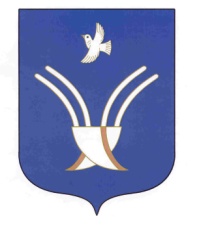 Совет сельского поселенияЮМАШЕВСКИЙ СЕЛЬСОВЕТмуниципального района Чекмагушевский район Республики Башкортостан